پرسشنامه بررسی کدهای اخلاقی، حقوقی طرحهای تحقیقاتی (مربوط به انسان)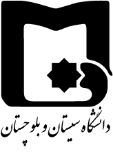 توضیح:با کلیک بر روی هر باکس اطلاعات مورد نیاز آن باکس به شما نمایش داده میشودالف – کلیات1- عنوان طرح :2- مشخصات مجریان طرح (به ترتیب اولویت)(مجری جهت طرح های پژوهشی)، استاد راهنما، مشاور، دانشجو)1-2- مشخصات دیگر مجری اول3- نام سازمان متبوعه اجرای طرح و نشانی آن4- اهداف انجام طرح :5- روشهای جمع آوری نمونه ها و مداخله (خلاصه):6- جامعه آماری به همراه گروه بندی و تعداد نمونه های هرگروهب –  سئوالات مربوط به آزمودنیب –  سئوالات مربوط به آزمودنیب –  سئوالات مربوط به آزمودنی1- آیا فرد به طور داوطلبانه در اجرای طرح شرکت دارد؟توضیح: بلی خیر 2- آیا آزمودنی و یا ولی او رضایت آگاهانه کتبی جهت انجام طرح داده است؟ (نمونه فرم، ضمیمه شود) بلی خیر 3- آیا اطلاعات لازم از قبیل شرح دقیق اجرای طرح، اعمالی که برآزمودنی انجام می شود، مدت انجام آن و ذکر نوع طرح به آزمودنی داده می شود؟ (در صورت استفاده از فرم خاصی پرسشنامه را ضمیمه فرمایید) توضیح :  بلی خیر 4- آیا اطلاعات اخذ شده از افراد محرمانه بوده و در حفظ اطلاعات مربوط به آنها هنگام انتشار یا انتقال نتایج طرح رعایت امانت می شود؟ توضیح : بلی خیر 5- آیا عوارض و خطرات ناشی از شرکت در تحقیق (از جمله عوارض عام و خاص ویژه جنس و سن خاص) و اطلاعات جدیدی که طی تحقیق حاصل می شود به فرد تفهیم می گردد؟ توضیح : 5- آیا عوارض و خطرات ناشی از شرکت در تحقیق (از جمله عوارض عام و خاص ویژه جنس و سن خاص) و اطلاعات جدیدی که طی تحقیق حاصل می شود به فرد تفهیم می گردد؟ توضیح : 5- آیا عوارض و خطرات ناشی از شرکت در تحقیق (از جمله عوارض عام و خاص ویژه جنس و سن خاص) و اطلاعات جدیدی که طی تحقیق حاصل می شود به فرد تفهیم می گردد؟ توضیح : بلی بلی بلی خیر خیر خیر 6- آیا در انجام تحقیق احتمال بروز خسارت در آزمودنی و یا افراد مرتبط با طرح وجود دارد؟ در صورت پاسخ مثبت چه راهکارهایی جهت جبران خسارتها پیش بینی شده است. توضیح : 6- آیا در انجام تحقیق احتمال بروز خسارت در آزمودنی و یا افراد مرتبط با طرح وجود دارد؟ در صورت پاسخ مثبت چه راهکارهایی جهت جبران خسارتها پیش بینی شده است. توضیح : 6- آیا در انجام تحقیق احتمال بروز خسارت در آزمودنی و یا افراد مرتبط با طرح وجود دارد؟ در صورت پاسخ مثبت چه راهکارهایی جهت جبران خسارتها پیش بینی شده است. توضیح : بلی بلی بلی خیر خیر خیر 7- آیا اجرای طرح منافعی برای فرد و یا افراد مرتبط با طرح به دنبال دارد؟ توضیح دهید : 7- آیا اجرای طرح منافعی برای فرد و یا افراد مرتبط با طرح به دنبال دارد؟ توضیح دهید : 7- آیا اجرای طرح منافعی برای فرد و یا افراد مرتبط با طرح به دنبال دارد؟ توضیح دهید : بلی بلی بلی خیر خیر خیر 8- آیا انجام تحقیق مستلزم تحمیل هزینه به افراد است؟ توضیح دهید : 8- آیا انجام تحقیق مستلزم تحمیل هزینه به افراد است؟ توضیح دهید : 8- آیا انجام تحقیق مستلزم تحمیل هزینه به افراد است؟ توضیح دهید : بلی بلی بلی خیر خیر خیر 9- آیا روش جایگزین دیگری برای اجرای طرح وجود دارد؟ توضیح : 9- آیا روش جایگزین دیگری برای اجرای طرح وجود دارد؟ توضیح : 9- آیا روش جایگزین دیگری برای اجرای طرح وجود دارد؟ توضیح : بلی بلی بلی خیر خیر خیر 10- پژوهش با موازین دینی و فرهنگی آزمودنی و جامعه مطابقت دارد.توضیح : 10- پژوهش با موازین دینی و فرهنگی آزمودنی و جامعه مطابقت دارد.توضیح : 10- پژوهش با موازین دینی و فرهنگی آزمودنی و جامعه مطابقت دارد.توضیح : بلی بلی بلی خیر خیر خیر 11- شرکت کنندگان در شرکت يا ترک همکاري شان در مطالعه، در هر زمان و بدون هر گونه خسارتی آزاد هستند.11- شرکت کنندگان در شرکت يا ترک همکاري شان در مطالعه، در هر زمان و بدون هر گونه خسارتی آزاد هستند.11- شرکت کنندگان در شرکت يا ترک همکاري شان در مطالعه، در هر زمان و بدون هر گونه خسارتی آزاد هستند.بلی بلی بلی خیر خیر خیر در صورتی که مطالعه نیازمند نمونه های سلولی، بافتی است موارد زیر را تکمیل نماییددر غیر این صورت گزینه رو به رو را علامت بزنید.   نمونه سلولی/بافت موضوعیت ندارند در صورتی که مطالعه نیازمند نمونه های سلولی، بافتی است موارد زیر را تکمیل نماییددر غیر این صورت گزینه رو به رو را علامت بزنید.   نمونه سلولی/بافت موضوعیت ندارند در صورتی که مطالعه نیازمند نمونه های سلولی، بافتی است موارد زیر را تکمیل نماییددر غیر این صورت گزینه رو به رو را علامت بزنید.   نمونه سلولی/بافت موضوعیت ندارند در صورتی که مطالعه نیازمند نمونه های سلولی، بافتی است موارد زیر را تکمیل نماییددر غیر این صورت گزینه رو به رو را علامت بزنید.   نمونه سلولی/بافت موضوعیت ندارند در صورتی که مطالعه نیازمند نمونه های سلولی، بافتی است موارد زیر را تکمیل نماییددر غیر این صورت گزینه رو به رو را علامت بزنید.   نمونه سلولی/بافت موضوعیت ندارند در صورتی که مطالعه نیازمند نمونه های سلولی، بافتی است موارد زیر را تکمیل نماییددر غیر این صورت گزینه رو به رو را علامت بزنید.   نمونه سلولی/بافت موضوعیت ندارند در صورتی که مطالعه نیازمند نمونه های سلولی، بافتی است موارد زیر را تکمیل نماییددر غیر این صورت گزینه رو به رو را علامت بزنید.   نمونه سلولی/بافت موضوعیت ندارند در صورتی که مطالعه نیازمند نمونه های سلولی، بافتی است موارد زیر را تکمیل نماییددر غیر این صورت گزینه رو به رو را علامت بزنید.   نمونه سلولی/بافت موضوعیت ندارند در صورتی که مطالعه نیازمند نمونه های سلولی، بافتی است موارد زیر را تکمیل نماییددر غیر این صورت گزینه رو به رو را علامت بزنید.   نمونه سلولی/بافت موضوعیت ندارند 12- تمهيدات لازم ايمني، از جمله آزمون‌هاي غربالگري و وسايل محافظت‌کننده براي جلوگيري از انتقال آلودگي از بافت مورد استفاده به هر فرد ديگر، اعم از پژوهشگران، آزمودني‌ها يا ساير افرادي که در فرايند پژوهش با اين مواد سروکار خواهند داشت، پيش‌بيني و تأمين شده است.توضیح : 12- تمهيدات لازم ايمني، از جمله آزمون‌هاي غربالگري و وسايل محافظت‌کننده براي جلوگيري از انتقال آلودگي از بافت مورد استفاده به هر فرد ديگر، اعم از پژوهشگران، آزمودني‌ها يا ساير افرادي که در فرايند پژوهش با اين مواد سروکار خواهند داشت، پيش‌بيني و تأمين شده است.توضیح : 12- تمهيدات لازم ايمني، از جمله آزمون‌هاي غربالگري و وسايل محافظت‌کننده براي جلوگيري از انتقال آلودگي از بافت مورد استفاده به هر فرد ديگر، اعم از پژوهشگران، آزمودني‌ها يا ساير افرادي که در فرايند پژوهش با اين مواد سروکار خواهند داشت، پيش‌بيني و تأمين شده است.توضیح : بلی بلی بلی خیر خیر خیر 13- در مطالعات بافت یا عضو انسانی رضايت کتبی و آگاهانه‌ي فرد دهنده‌ي عضو يا بافت، يا جانشين قانوني او کسب شده است.13- در مطالعات بافت یا عضو انسانی رضايت کتبی و آگاهانه‌ي فرد دهنده‌ي عضو يا بافت، يا جانشين قانوني او کسب شده است.13- در مطالعات بافت یا عضو انسانی رضايت کتبی و آگاهانه‌ي فرد دهنده‌ي عضو يا بافت، يا جانشين قانوني او کسب شده است.بلی بلی بلی خیر خیر خیر 14- روشهای صحیح و مناسب جهت دفع نمونه های مورد مطالعه بدون آسیب به محیط زیست و جامعه در نظر گرفته شده است.توضیح :14- روشهای صحیح و مناسب جهت دفع نمونه های مورد مطالعه بدون آسیب به محیط زیست و جامعه در نظر گرفته شده است.توضیح :14- روشهای صحیح و مناسب جهت دفع نمونه های مورد مطالعه بدون آسیب به محیط زیست و جامعه در نظر گرفته شده است.توضیح :بلی بلی بلی خیر خیر خیر 15- لاین سلولی و بافتی انتخاب شده با مطالعه مورد نظر تطابق دارد.15- لاین سلولی و بافتی انتخاب شده با مطالعه مورد نظر تطابق دارد.15- لاین سلولی و بافتی انتخاب شده با مطالعه مورد نظر تطابق دارد.بلی بلی بلی خیر خیر خیر 16- نمونه گیری بر اساس متد استاندارد و با کمترین ناراحتی برای آزمودنی و توسط افراد آموزش دیده انجام خواهد شد. در پروپوزال روش بطور شفاف توضیح داده شود.16- نمونه گیری بر اساس متد استاندارد و با کمترین ناراحتی برای آزمودنی و توسط افراد آموزش دیده انجام خواهد شد. در پروپوزال روش بطور شفاف توضیح داده شود.16- نمونه گیری بر اساس متد استاندارد و با کمترین ناراحتی برای آزمودنی و توسط افراد آموزش دیده انجام خواهد شد. در پروپوزال روش بطور شفاف توضیح داده شود.بلی بلی بلی خیر خیر خیر در صورتیکه هرگونه ماده ای اعم از مکمل، ویتامین و ... به آزمودنی ها تجویز میشود موارد زیر را پاسخ دهید. چنانچه این مورد موضوعیت ندارد گزینه زیر را علامت بزنید. تجویز هرگونه مکمل موضوعیت ندارند در صورتیکه هرگونه ماده ای اعم از مکمل، ویتامین و ... به آزمودنی ها تجویز میشود موارد زیر را پاسخ دهید. چنانچه این مورد موضوعیت ندارد گزینه زیر را علامت بزنید. تجویز هرگونه مکمل موضوعیت ندارند در صورتیکه هرگونه ماده ای اعم از مکمل، ویتامین و ... به آزمودنی ها تجویز میشود موارد زیر را پاسخ دهید. چنانچه این مورد موضوعیت ندارد گزینه زیر را علامت بزنید. تجویز هرگونه مکمل موضوعیت ندارند در صورتیکه هرگونه ماده ای اعم از مکمل، ویتامین و ... به آزمودنی ها تجویز میشود موارد زیر را پاسخ دهید. چنانچه این مورد موضوعیت ندارد گزینه زیر را علامت بزنید. تجویز هرگونه مکمل موضوعیت ندارند در صورتیکه هرگونه ماده ای اعم از مکمل، ویتامین و ... به آزمودنی ها تجویز میشود موارد زیر را پاسخ دهید. چنانچه این مورد موضوعیت ندارد گزینه زیر را علامت بزنید. تجویز هرگونه مکمل موضوعیت ندارند در صورتیکه هرگونه ماده ای اعم از مکمل، ویتامین و ... به آزمودنی ها تجویز میشود موارد زیر را پاسخ دهید. چنانچه این مورد موضوعیت ندارد گزینه زیر را علامت بزنید. تجویز هرگونه مکمل موضوعیت ندارند در صورتیکه هرگونه ماده ای اعم از مکمل، ویتامین و ... به آزمودنی ها تجویز میشود موارد زیر را پاسخ دهید. چنانچه این مورد موضوعیت ندارد گزینه زیر را علامت بزنید. تجویز هرگونه مکمل موضوعیت ندارند در صورتیکه هرگونه ماده ای اعم از مکمل، ویتامین و ... به آزمودنی ها تجویز میشود موارد زیر را پاسخ دهید. چنانچه این مورد موضوعیت ندارد گزینه زیر را علامت بزنید. تجویز هرگونه مکمل موضوعیت ندارند در صورتیکه هرگونه ماده ای اعم از مکمل، ویتامین و ... به آزمودنی ها تجویز میشود موارد زیر را پاسخ دهید. چنانچه این مورد موضوعیت ندارد گزینه زیر را علامت بزنید. تجویز هرگونه مکمل موضوعیت ندارند 17- ترکیب مورد استفاده پایه گیاهی دارد یا شیمیایی؟17- ترکیب مورد استفاده پایه گیاهی دارد یا شیمیایی؟گیاهی گیاهی گیاهی شیمیایی شیمیایی شیمیایی شیمیایی 18- نام عمومی یا ژنریک ماده مورد استفاده به فارسی و لاتین ذکر نمایید.18- نام عمومی یا ژنریک ماده مورد استفاده به فارسی و لاتین ذکر نمایید.18- نام عمومی یا ژنریک ماده مورد استفاده به فارسی و لاتین ذکر نمایید.18- نام عمومی یا ژنریک ماده مورد استفاده به فارسی و لاتین ذکر نمایید.18- نام عمومی یا ژنریک ماده مورد استفاده به فارسی و لاتین ذکر نمایید.18- نام عمومی یا ژنریک ماده مورد استفاده به فارسی و لاتین ذکر نمایید.18- نام عمومی یا ژنریک ماده مورد استفاده به فارسی و لاتین ذکر نمایید.18- نام عمومی یا ژنریک ماده مورد استفاده به فارسی و لاتین ذکر نمایید.18- نام عمومی یا ژنریک ماده مورد استفاده به فارسی و لاتین ذکر نمایید.19- ماده در چه شکل و فرمی و به چه طریقی به آزمودنی تجویز می شود؟ 19- ماده در چه شکل و فرمی و به چه طریقی به آزمودنی تجویز می شود؟ 19- ماده در چه شکل و فرمی و به چه طریقی به آزمودنی تجویز می شود؟ 19- ماده در چه شکل و فرمی و به چه طریقی به آزمودنی تجویز می شود؟ 19- ماده در چه شکل و فرمی و به چه طریقی به آزمودنی تجویز می شود؟ 19- ماده در چه شکل و فرمی و به چه طریقی به آزمودنی تجویز می شود؟ 19- ماده در چه شکل و فرمی و به چه طریقی به آزمودنی تجویز می شود؟ 19- ماده در چه شکل و فرمی و به چه طریقی به آزمودنی تجویز می شود؟ 19- ماده در چه شکل و فرمی و به چه طریقی به آزمودنی تجویز می شود؟ 20- دوز مورد استفاده بر حسب میلیگرم بر کیلوگرم وزن بدن چه میزان است؟ 20- دوز مورد استفاده بر حسب میلیگرم بر کیلوگرم وزن بدن چه میزان است؟ 20- دوز مورد استفاده بر حسب میلیگرم بر کیلوگرم وزن بدن چه میزان است؟ 20- دوز مورد استفاده بر حسب میلیگرم بر کیلوگرم وزن بدن چه میزان است؟ 20- دوز مورد استفاده بر حسب میلیگرم بر کیلوگرم وزن بدن چه میزان است؟ 20- دوز مورد استفاده بر حسب میلیگرم بر کیلوگرم وزن بدن چه میزان است؟ 20- دوز مورد استفاده بر حسب میلیگرم بر کیلوگرم وزن بدن چه میزان است؟ 20- دوز مورد استفاده بر حسب میلیگرم بر کیلوگرم وزن بدن چه میزان است؟ 20- دوز مورد استفاده بر حسب میلیگرم بر کیلوگرم وزن بدن چه میزان است؟ 21- چه گروه هایی بطور خاص از مصرف این مکمل در این تحقیق منع شده اند؟21- چه گروه هایی بطور خاص از مصرف این مکمل در این تحقیق منع شده اند؟21- چه گروه هایی بطور خاص از مصرف این مکمل در این تحقیق منع شده اند؟21- چه گروه هایی بطور خاص از مصرف این مکمل در این تحقیق منع شده اند؟21- چه گروه هایی بطور خاص از مصرف این مکمل در این تحقیق منع شده اند؟21- چه گروه هایی بطور خاص از مصرف این مکمل در این تحقیق منع شده اند؟21- چه گروه هایی بطور خاص از مصرف این مکمل در این تحقیق منع شده اند؟21- چه گروه هایی بطور خاص از مصرف این مکمل در این تحقیق منع شده اند؟21- چه گروه هایی بطور خاص از مصرف این مکمل در این تحقیق منع شده اند؟22- منشاء مکمل مورد استفاده چیست؟22- منشاء مکمل مورد استفاده چیست؟22- منشاء مکمل مورد استفاده چیست؟22- منشاء مکمل مورد استفاده چیست؟22- منشاء مکمل مورد استفاده چیست؟22- منشاء مکمل مورد استفاده چیست؟22- منشاء مکمل مورد استفاده چیست؟22- منشاء مکمل مورد استفاده چیست؟22- منشاء مکمل مورد استفاده چیست؟موارد ذیل را در صورت وجود تکمیل نمایید و در غیر این صورت گزینه موضوعیت ندارد را علامت بزنیدموارد ذیل را در صورت وجود تکمیل نمایید و در غیر این صورت گزینه موضوعیت ندارد را علامت بزنیدموارد ذیل را در صورت وجود تکمیل نمایید و در غیر این صورت گزینه موضوعیت ندارد را علامت بزنیدموارد ذیل را در صورت وجود تکمیل نمایید و در غیر این صورت گزینه موضوعیت ندارد را علامت بزنیدموارد ذیل را در صورت وجود تکمیل نمایید و در غیر این صورت گزینه موضوعیت ندارد را علامت بزنیدموارد ذیل را در صورت وجود تکمیل نمایید و در غیر این صورت گزینه موضوعیت ندارد را علامت بزنیدموارد ذیل را در صورت وجود تکمیل نمایید و در غیر این صورت گزینه موضوعیت ندارد را علامت بزنیدموارد ذیل را در صورت وجود تکمیل نمایید و در غیر این صورت گزینه موضوعیت ندارد را علامت بزنیدموارد ذیل را در صورت وجود تکمیل نمایید و در غیر این صورت گزینه موضوعیت ندارد را علامت بزنید23- راهکارهای لازم جهت کاهش سمیت نانو ذرات (نانو داروها) برای کلیه افراد در معرض در نظر گرفته شده است.بله بله بله خیر خیر خیر موضوعیت ندارد  موضوعیت ندارد  توضیح در صورت وجود: توضیح در صورت وجود: توضیح در صورت وجود: توضیح در صورت وجود: توضیح در صورت وجود: توضیح در صورت وجود: توضیح در صورت وجود: توضیح در صورت وجود: توضیح در صورت وجود: 24- در مطالعات با دستگاههای ولتاژ بالا تدابیر لازم جهت حفاظت بیمار و افراد در معرض به کار گرفته شده است.بله بله بله خیر خیر خیر خیر موضوعیت ندارد  توضیح در صورت وجود: توضیح در صورت وجود: توضیح در صورت وجود: توضیح در صورت وجود: توضیح در صورت وجود: توضیح در صورت وجود: توضیح در صورت وجود: توضیح در صورت وجود: توضیح در صورت وجود: 25- در صورت استفاده از وسایل در سطح یا داخل بدن بیمار راهکارهایی جهت حذف عوارض جانبی وسایل و به حداقل رساندن آسیب به کار گرفته شده است.بله بله بله خیر خیر خیر خیر موضوعیت ندارد  توضیح در صورت وجود: توضیح در صورت وجود: توضیح در صورت وجود: توضیح در صورت وجود: توضیح در صورت وجود: توضیح در صورت وجود: توضیح در صورت وجود: توضیح در صورت وجود: توضیح در صورت وجود: 26- راهکارهای لازم جهت به حداقل رساندن تشعشعات رادیولوژی یا تجهیزات دیگر برای کلیه افراد در معرض به کار گرفته شده است.بله بله بله خیر خیر خیر خیر موضوعیت ندارد  توضیح در صورت وجود: توضیح در صورت وجود: توضیح در صورت وجود: توضیح در صورت وجود: توضیح در صورت وجود: توضیح در صورت وجود: توضیح در صورت وجود: توضیح در صورت وجود: توضیح در صورت وجود: 27- رضایت کتبی، آزادانه و آگاهانه از آزمودنی و یا سرپرست قانونی وی (در مورد گروههای آسیب پذیر مانند کودکان یا ناتوانان ذهنی) اخذ شده است.بله بله بله خیر خیر خیر خیر موضوعیت ندارد  توضیح در صورت وجود: توضیح در صورت وجود: توضیح در صورت وجود: توضیح در صورت وجود: توضیح در صورت وجود: توضیح در صورت وجود: توضیح در صورت وجود: توضیح در صورت وجود: توضیح در صورت وجود: اینجانب   مجری طرح مراتب صحت کلیه اطلاعات ارائه شده فوق را گواهی می کنم.امضاء                  تاریخ: اینجانب   مجری طرح مراتب صحت کلیه اطلاعات ارائه شده فوق را گواهی می کنم.امضاء                  تاریخ: اینجانب   مجری طرح مراتب صحت کلیه اطلاعات ارائه شده فوق را گواهی می کنم.امضاء                  تاریخ: اینجانب   مجری طرح مراتب صحت کلیه اطلاعات ارائه شده فوق را گواهی می کنم.امضاء                  تاریخ: اینجانب   مجری طرح مراتب صحت کلیه اطلاعات ارائه شده فوق را گواهی می کنم.امضاء                  تاریخ: اینجانب   مجری طرح مراتب صحت کلیه اطلاعات ارائه شده فوق را گواهی می کنم.امضاء                  تاریخ: اینجانب   مجری طرح مراتب صحت کلیه اطلاعات ارائه شده فوق را گواهی می کنم.امضاء                  تاریخ: اینجانب   مجری طرح مراتب صحت کلیه اطلاعات ارائه شده فوق را گواهی می کنم.امضاء                  تاریخ: اینجانب   مجری طرح مراتب صحت کلیه اطلاعات ارائه شده فوق را گواهی می کنم.امضاء                  تاریخ: 